     JASPAL RANA INSTITUTE OF EDUCATION &TECHNOLOGY(Approved by NCTE & Affiliated from Uttarakhand Technical University)DEHRADUN UTTARAKHAND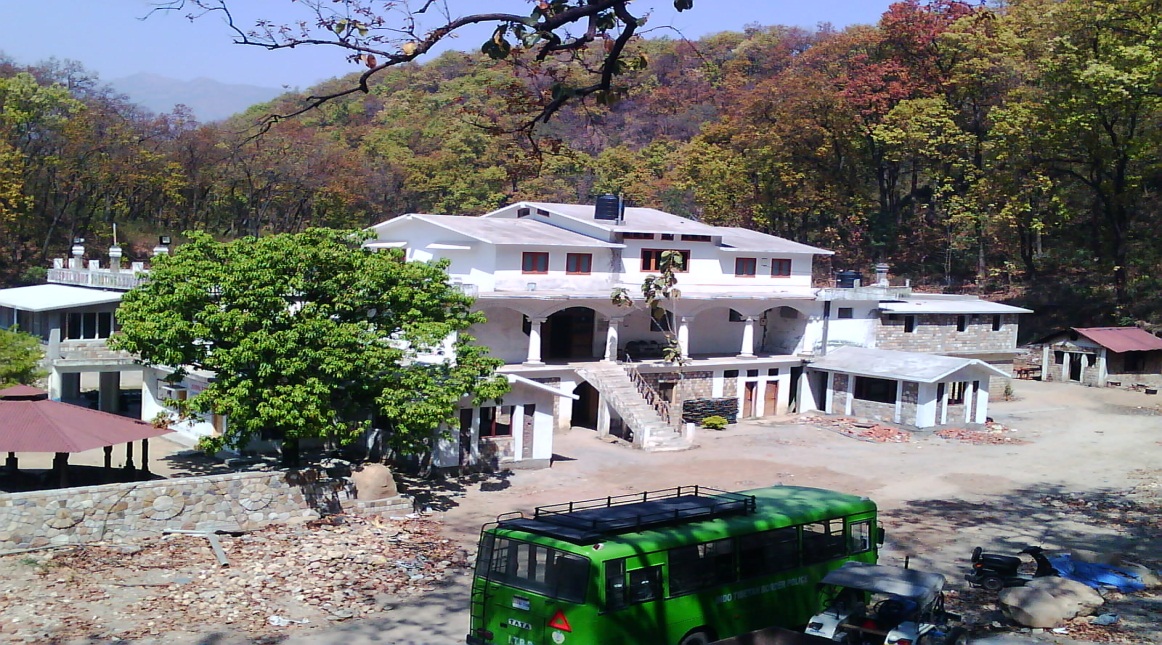 CURRICULAM FRAME WORK TWO YEAR BACHELOR OF PHYSICAL EDUCATION (B.P.Ed) PROGRAMMEVILLAGE MAZHON- POUNDHA, VIA PREM NAGAR, DEHRADUN, UTTARAKHAND                          web: www.jaspalrana.com , Email  jaspalranabpedcollege@gmail.com                                                      Tel : 0135-2102176,  Mob: 9411184180Preamble: Bachelor of Physical Education (B. P. Ed.) two years (Four Semesters Choice Based Credit System) programme is a professional programme meant for preparing teachers of physical education in classes VI to X and for conducting physical education and sports activities in classes XI and XII.B. P. Ed. programme shall be designed to integrate the study of childhood, social context ofPhysical Education, subject knowledge, pedagogical knowledge, aim of Physical Education and communication skills. The programme comprises of compulsory and optional theory as well as practical courses and compulsory school internship.Intake, Eligibility and Admission Procedure: The Intake, Eligibility and Admission Procedure are as per the NCTE norms and standards.Eligibility(a) Bachelor's degree in any discipline with 50% marks and having at least participation inthe Inter-College/Inter-Zonal/District/School competition in sports and games as recognized by the AIU/IOA/SGFI/Govt. of India. (Sports participation in last 05 years.)                                   Or(b) Bachelor's degree in physical education with 45%marks.                                   Or(c) Bachelor's degree in any discipline with 45%marks and studied physical education as       compulsory/elective subject.                                    Or(d) Bachelor's degree with 45%marks and having participated in national/Inter University/State competitions or secured 1st, 2nd or 3rd position in Inter College/Inter- Zonal/District/School competition in sports and games as recognized by the AIU/IOA/SGFI/Govt. of India. (Sports participation in last 05 years.)                                    Or(e) Bachelor's degree with participation in International competition or secured 1st ,2nd or 3rdposition in National/Inter-University competition in sports and games as recognized bythe AIU/IOA/SGFI/Govt. of India. (Sports participation in last 05 years.)                                    Or(f) Graduation with 45%marks and at least three years of teaching experience (for deputed in-service candidates i.e. trained physical education teachers/coaches). The relaxation in the percentage of marks in the qualifying examination and in the reservation of seats for SC/ST/OBC and other categories shall be as per the rules of the Central Government/State Government, whichever is applicable.Number of seats:-50 (Fifty) seats are approved by NCTE Jaipur for B.P.Ed. course.Duration: The B.P.Ed programme shall be of duration of two academic years, that is, foursemesters. However, the students shall be permitted to complete the programme requirementswithin a maximum of three years from the date of admission to the programme. The student, who discontinue the programme after one year or more semesters due to extraordinary circumstances, are allowed to continue and complete the programme with due approval from the registrar.The CBCS System: B.P.Ed Programmes shall run on Choice Based Credit System (CBCS). It is an instructional package developed to suit the needs of students, to keep pace with the developments in higher education and the quality assurance expected of it in the light of liberalization and globalization in higher education.Course: The term course usually referred to, as ‘papers’ is a component of a B.P.Ed programme. All courses need not carry the same weight. The courses should define learning objectives and learning outcomes. A course may be designed to comprise Lectures/ tutorials/laboratory work/ field work/ outreach activities/ project work/ vocational training/viva/ seminars/ term papers/assignments/ presentations/ self-study etc. or a combination of some of these.Courses of Programme: The B.P.Ed. Programme consists of a number of courses, the term ‘Course’ applied to indicate a logical part of subject matter of the programme and is invariably equivalent to the subject matter of a “paper” in the conventional sense. The following are the various categories of courses suggested for the B.P.Ed. Programme.Theory:Core CourseElective CoursePracticumTeaching PracticesSemesters: An academic year is divided into two semesters. Each semester will consist of 17-20 weeks of academic work equivalent to 100 actual teaching days. The odd semester may be scheduled from May/June to November/December and even semester from November /December to May/June. The institution shall work for a minimum of 36 working hours in a week (five or six days a week).Working days: There shall be at least 200 working days per year exclusive of admission and examination processes etc.Credits: The term 'Credit' refers to a unit by which the programme is measured. It determines the number of hours of instructions required per week. One credit is equivalent to one hour of teaching (lecture or tutorial) or one and half hours of practical work/field work per week. The term 'Credit' refers to the weight given to a course, usually in relation to the instructional hours assigned to it. The total minimum credits, required for completing a B.P.Ed. Programme is 90 credits and for each semester 20 credits. Total Number of hours required to earn 4 credits for each Theory Course are 68-80 hours per semester whereas 102-120 hours for each Practicum Course.Condonation: Student must have 75% of attendance in each course for appearing the examination. Students who have 74% to 65% of attendance shall apply for condonation in theprescribed form along with the Medical Certificate or proof of participation in intercollege orinter university competitions. Students who have 64% to 50% of attendance shall apply for condonation in prescribed form along with the Medical Certificate. Students who have below50% of attendance are not eligible to appear for the examination.Provision of Bonus Credits Maximum 06 Credits in each SemesterStudents can earn maximum 06 Bonus credits in each semester by his/her participation in the above mentioned activities duly certified by the Head of the institution / Department. ThisBonus credit will be used only to compensate loss of credits in academic activities.Examinations:1. There shall be examinations at the end of each semester, for first semester in the month of November /December: for second semester in the month of May / June. A candidate who does not pass the examination in any course(s) shall be permitted to appear in such failed course(s) in the subsequent examinations (supplementary examinations) to be held in November/December or May / June.2. If the student again fails in the supplementary examination, he/she will not be allowed to continue the programme. candidate should get enrolled /registered for the first semester examination. If enrollment/registration is not possible owing to shortage of attendance beyond condonation limit / rules prescribed OR belated joining OR on medical grounds, such candidates are not permitted to proceed to the next semester. Such candidates shall redo the semester in the subsequent term of that semester as a regular student; however, a student of first semester shall be admitted in the second semester, if he/she has successfully kept the term in first semester.Examiners: For a semester examination, there must be 2 internal and 2 external examiners in practical and teaching practice.Pattern of Question Papers: Question Papers shall have five questions corresponding to four units of each theory course. B.P.Ed.: Format of Question Paper for 4 Units.Each question paper shall have five questions. The pattern will be as follows:	Evaluation:-The performance of a student in each course is evaluated through continuous internal assessment (CIA), one test of 15 marks and of one to two hours duration is to be conducted around 10-14 weeks of academic work from the start of each semester; evaluation is to be done in terms of percentage of marks with a provision for conversion to grade point. If, any student is not able to give the internal test due to Medical reason or participation in intercollege or inter university competitions, the concerned course teacher must conduct the student examination within a month time (there is no provision for seeking improvement of internal assessment). The marks obtain in CIA is added with end semester examination and will be consolidated at the end of course. The components for continuous internal assessment are;	Attendance shall be taken as a component of continuous assessment, although the students should have minimum 75% attendance in each course. In addition to continuous evaluation component, the end semester examination, which will be written type examination of at least 3 hours duration, would also form an integral component of the evaluation. The ratio of marks to be allotted to continuous internal assessment and to end semester examination is 30:70. The evaluation of practical work, wherever applicable, will also be based on continuous internal assessment and on an end-semester practical examination.Minimum Passing Standard 	The minimum passing standard for CIA (Continuous Internal Assessment) and External Examinations shall be 40%, i.e. 12 marks out of 30 marks and 28 marks out of 70 marks respectively for theory courses. The minimum passing for both CIA & external examination shall be 50%, i.e. 15 marks out of 30 and 35 marks out of 70 marks for the practical courses.Educational Tour/Camp: In addition to the above rules the student must fulfil the followingrequirements to acquire the degree which is mandatory. Educational Tour or Leadership Camp organized by the Department of Physical Education of at least 05 days. The students shall contribute separately for these activities.The student will have to attend Educational tour or Leadership camp in II semester, if any student due to extraordinary circumstances not able to attend tour/camp, are allowed to attend in IV semester with the permission of Head of the department. The students will have to submit tour/camp report within ten days after arrival from tour/camp compulsorily in the Department of Physical Education, H.N.B.G.U. failing which the result will not be declared.(*) Grading	Once the marks of the CIA (Continues Internal Assessment) and ESE ( End Semester Examination) for each of the courses are available, both (CIA and ESE) will be added. The marks thus obtained for each of the courses will then be graded as per details provided in Letter Grades and Grade Points table from the first semester onwards the average performance within any semester from the first semester is indicated by Semester Grade Point Average (SGPA) while continuous performance (including the performance of the previous semesters also) starting from the first semester is indicated by Cumulative Grade Point Average (CGPA). These two are calculated by the following formula:(i) SGPA (Si) 	Si= ∑(Ci x Gi)/ ∑CiWhere Ci is the number of credits of the ith course and Gi is the grade point scored by the student in the ith course.(ii) The CGPA is also calculated in the same manner taking into account all the courses undergone by a student over all the semesters of a programme, i.e. CGPA = ∑ (Ci xSi)/ ∑CiWhere Si is the SGPA of the ith semester and Ci is the total number of credits in that semester. (iii) The SGPA and CGPA shall be rounded off to 2 decimal points and reported in the transcript or certificate or mark sheet.Classification of Final Results	For the purpose of declaring a candidate to have qualified for the Degree of Bachelor of Physical Education in the First class / Second class / Pass class or First class with Distinction, the marks and the corresponding CGPA earned by the candidate in Core Courses will be the criterion. It is further provided that the candidate should have scored the First / Second Class separately in both the grand total and end Semester (External) examinations.Award of the B.P.Ed. Degree:-A candidate shall be eligible for the award of the degree of the B.P.Ed. only if he/she has earned the minimum required credit including Bonus Credits of the programme prescribed above.Letter Grades and Grade Points Two methods-relative grading or absolute grading– have been in vogue for awarding grades in a course. The relative grading is based on the distribution (usually normal distribution) of marks obtained by all the students in the course and the grades are awarded based on a cut-off mark or percentile. Under the absolute grading, the marks are converted to grades based on pre-determined class intervals. To implement the following grading system, the colleges and universities can use any one of the above methods. The grades for each course would be decided on the basis of the percentage marks obtained at the end-semester external and internal examinations as per following table: Grade Point Calculation: Calculation of Semester Grade Point Average (SGPA) and Credit Grade Point (CGP) and declaration of class for B. P. Ed. Programme.The credit grade points are to be calculated on the following basis:Example – IMarks obtained by Student in course CC101 = 65/100Percentage of marks = 65 %Grade from the conversion table is = AGrade Point = 6.0 + 5 (0.99/9.99)=6.0 + 5x0.1 6.0+0.5 = 6.5 The Course Credits = 04 Credits Grade Point (CGP) = 6.5 × 04 = 26 The semester grade point average (SGPA) will be calculated as a weighted average of all the grade point of the semester courses. That is Semester grade point average (SGPA) = (sum of grade points of all eight courses of the semester) / total credit of the semester as per example given below: Semester-1Examples: Conversion of marks into grade points CC-101 65 = 60 + 5 = 6.0 + 5 x (0.99 / 9.99) = 6.0 + 5 x 0.1 = 6.0 + 0.5 = 6.5 CC-102 60 = 6.0 CC-103 62 = 60 + 2 =6.0 + 2 x (0.99/9.99) = 6.0 + 2 x 0.1 = 6.0 + 0.2 = 6.2  EC-101/EC-102 57 = 55 + 2 = 5.5 + 2 x (0.49 / 4.99) = 5.5 + 2 x 0.1 = 5.5 + 0.2 = 5.7 PC-101 55 = 5.5 PC-102 72 = 70 + 2 = 7.0+ 2 x (1.49 /14.99) = 7.0 + 2 x 0.1 = 7.0 +0.2 = 7.2  PC-103 66 = 60 + 6 = 6.0 + 6 x (0.99 / 9.99) = 6.0 + 6 x 0.1 = 6.0 + 0.6 = 6.6  PC – 104 72 = 70 + 2 = 7.0+ 2 x (1.49 /14.99) = 7.0 + 2 x 0.1 = 7.0 +0.2 = 7.2 SEMESTER GRADE POINT AVERAGE (SGPA) = Total Credit Grade Points = 203.6 /32 = 6.3625, SGPA Sem. I = 6.3625, at the end of Semester-1 Total SGPA = 6.3625, Cumulative Grade Point Average (CGPA) = 6.3625/1 = 6.3625, CGPA = 6.666875, Grade =A, Class = First ClassSemester-2SGPA Sem. II = 6.4875At the end of Semester-2Total SGPA for two Semesters = 12.85Cumulative Grade Point Average (CGPA) = 12.85/2 = 6.425CGPA = 6.66875, Grade = A, Class = First ClassSemester-3SGPA Sem. III = 6.55At the end of Semester-3Total SGPA for three Semesters = 19.4Cumulative Grade Point Average (CGPA) = 19.4/3 = 6.466667CGPA = 6.66875, Grade = A, Class = First ClassSemester-4SGPA Sem. IV = 7.275At the end of Semester-4Total SGPA for all the four semesters = 26.675Cumulative Grade Point Average (CGPA) = 26.675 /4 = 6.66875CGPA = 6.66875, Grade = A, Class = First ClassNote:SGPA is calculated only if the candidate passes in all the courses i.e. get minimum C grade in all the courses. CGPA is calculated only when the candidate passes in all the courses of all the previous and current semesters. The cumulative grade point average will be calculated as the average of the SGPA of all the semesters continuously, as shown above. For the award of the class, CGPA shall be calculated on the basis of: Marks of each Semester End Assesment and  Marks of each Semester Continuous Internal Assessment for each course. 5.  The final Class for B.P.Ed. Degree shall be awarded on the basis of last CGPA (grade) from all the one to four semester examinations. Grievance Redressal Committee: The Department shall form a grievance redressal committee for each course with the course teacher / Head of the Department, Dean of the faculty as the members. This Committee shall solve all grievances of the students. Revision of Syllabi: Syllabi of every course shall be revised according to the NCTE. Revised Syllabi of each semester shall be implemented in a sequential way. In courses, where units / topics related to governmental provisions, regulations or laws,that change to accommodate the latest developments, changes or corrections are to bemade consequentially as recommended by the Academic Council.All formalities for revisions in the syllabi should be completed before the end of thesemester for implementation of the revised syllabi in the next academic year. During every revision, up to twenty percent of the syllabi of each course shall be changed so as to ensure the appearance of the students who have studied the old (unrevised) syllabi without any difficulties in the examinations of revised syllabi. In case, the syllabus of any course is carried forward without any revision, it shall also be counted as revised in the revised syllabi.MiscellaneousThe procedural details may be given by the university from time to time.Any unforeseen problems/difficulties may be resolved by Vice Chancellor, whose decision in the matter shall be final.The provision of any order, rules or regulation in force shall be inapplicable to the extent of its inconsistency with these regulations.(*) the committee is in the opinion of adopting the grading process in later stages i.e. as the university develops its software for this however, it should be done at the earliest in the interest of students.Semester-ISemester-IISemester-IIISemester-IVScheme of ExaminationSemester-ISemester-IISemester-IIISemester-IVTable-1: Semester wise Distribution of Hours per WeekMinimum of 36 hours per week is required in six days in a weekTable-2: Number of Credits per Semester B. P. Ed. – Outline of Syllabus Theory CoursesSemester – IBPEd/C-101History, principles and foundation of physical education Unit – 1: IntroductionMeaning, Definition and Scope of Physical EducationAims and Objective of Physical EducationImportance of Physical Education in present era.Relationship of Physical Education with General Education.Physical Education as an Art and Science.Unit- 2 – Historical Development of Physical Education in IndiaIndus Valley Civilization Period. (3250 BC–2500 BC)Vedic Period (2500 BC–600 BC)Hindu Period (600 BC–1000 AD)Medieval Period (1000 AD–1757 AD)British Period (Before 1947)Physical Education in India (After 1947)Contribution of Akhadas and vyayamshalsUnit- 3- Foundation of Physical EducationPhilosophical foundation: Idealism, Pragmatism, Naturalism,Realism, Humanism, Existentialism.Fitness and wellness movement in the contemporary perspectivesSports for all and its role in the maintenance and promotion of fitness.Unit-4- Principles of Physical EducationBiologicalGrowth and developmentAge and gender characteristicsBody TypesAnthropometric differencesPsychologicalLearning types, learning curveLaws and principles of learningAttitude, interest, cognition, emotions and sentimentsSociologicalSociety and cultureSocial acceptance and recognitionLeadershipSocial integration and cohesivenessReferences:Bucher, C. A. Foundation of physical education. St. Louis: The C.V. Mosby Co.Deshpande, S. H. (2014). Physical Education in Ancient India. Amravati: Degree college of Physical education.Sharman, J. R. (1964). Introduction to physical education. New York: A.S. Barnes & CoWilliam, J. F. (1964). The principles of physical education. Philadelphia: W.B. Saunders Co.Unit-IBPEd/C-102  ANATOMY AND PHYSIOLOGYBrief Introduction of Anatomy and physiology in the field of Physical Education.Introduction of Cell and Tissue.The arrangement of the skeleton – Function - of the skeleton – Ribs and Vertebral column and the extremities – joints of the body and their typesTypes of musclesStructure, Composition, Properties and functions of skeletal muscles.Unit-IIBlood and circulatory system: Constituents of blood and their function –Blood groupsAnd blood transfusion, clotting of blood, the structure of the heart-properties of the heartMuscle, circulation of blood, cardiac cycle, blood pressure, Lymph and Lymphatic circulation. Cardiac output.The Respiratory system: The Respiratory passage – the lungs and their structure andexchange  of  gases  in  the  lungs,  mechanism  of  respiration  (internal  and  external respiration) lung capacity, tidal volume.The Digestive system: structure and functions of the digestive system, Digestive organs, Metabolism,Unit-IIIThe Excretory system: Structure and functions of the kidneys and the skin.The Endocrine glands:  Functions of glands pituitary, Thyroid, Parathyroid. Adrenal, Pancreatic and the sex glands.Nervous systems:  Function of the Autonomic nervous system and Central nervous system. Reflex ActionNerve control of muscular activity:Neuromuscular junctionTransmission of nerve impulse across it.Fuel for muscular activityUnit-IVSense organs: A brief account of the structure and functions of the Eye and Ear.Role of oxygen- physical training, oxygen debt, second wind, vital capacity.Effect of exercise and training on cardiovascular system.Effect of exercise and training on respiratory system.Effect of exercise and training on muscular systemReferences:Gupta, A. P. (2010). Anatomy and physiology. Agra: Sumit Prakashan.Guyton, A.C. (1996). Textbook of Medical Physiology, Philadelphia: W.B. Saunders. Karpovich, P. V. Philosophy of muscular activity. London: W.B. Saunders Co.Lamb, G. S. (1982). Essentials of exercise physiology. Delhi: Surjeet Publication. Morehouse, L. E. & Miller, J. (1967).Physiology of exercise. St. Louis: The C.V. Mosby Co. Pearce, E. C. (2004). Anatomy and physiology for nurses. London: Faber & Faber Ltd.Sharma, R. D. (1979). Health and physical education, Gupta Prakashan.BPEd/C-103 HEALTH EDUCATION AND ENVIRONMENTAL STUDIESUnit – I Health EducationConcept, Dimensions, Spectrum and Determinants of HealthDefinition of Health, Health Education, Health Instruction, Health SupervisionAim, objective and Principles of Health EducationHealth Service and guidance instruction in personal hygieneUnit – II Health Problems in IndiaCommunicable and Non Communicable DiseasesObesity,  Malnutrition,   Adulteration  in   food,  Environmental  sanitation,  Explosive Population,Personal and Environmental Hygiene for schoolsObjective of school health service, Role of health education in schoolsHealth Services – Care of skin, Nails, Eye health service, Nutritional service, HealthAppraisal, Health record, Healthful school environment, first- aid and emergency care etc.Unit – III Environmental ScienceDefinition, Scope, Need and Importance of environmental studies.Concept of environmental education, Historical background of environmental education,Celebration of various days in relation with environment.Plastic recycling & probation of plastic bag / cover.Role of school in environmental conservation and sustainable development.Unit–IV Natural Resources and related environmental issues:Water resources, food resources and Land resourcesDefinition, effects and control measures of: Air Pollution, Water Pollution, Soil PollutionNoise Pollution, Thermal PollutionManagement of environment and Govt. policies, Role of pollution control board.References:Agrawal, K.C. (2001). Environmental biology. Bikaner: Nidhi publishers Ltd.Frank, H. &Walter, H., (1976).Turners school health education. Saint Louis: The C.V. Mosby Company.Nemir, A. The school health education. New York: Harber and Brothers. Odum, E.P. (1971). Fundamental of ecology. U.S.A.: W.B. Saunders Co.BPEd/E-101 OLYMPIC MOVEMENTUnit – I Origin of Olympic MovementPhilosophy of Olympic movementThe early history of the Olympic movementThe significant stages in the development of the modern Olympic movementEducational and cultural values of Olympic movementUnit – II Modern Olympic GamesSignificance of Olympic Ideals, Olympic Rings, Olympic FlagOlympic Protocol for member countriesOlympic code of EthicsOlympism in actionSports for AllUnit – III Different Olympic GamesPara Olympic GamesSummer OlympicsWinter OlympicsYouth Olympic GamesUnit – IV Committees of Olympic GamesInternational Olympic Committee - Structure and FunctionsNational Olympic committees and their role in Olympic movementOlympic commission and their functionsOlympic medal winners of IndiaReference:Osborne, M. P. (2004). Magictree house fact tracker: ancient Greece and the Olympics: a nonfictioncompanion to magic tree house: hour of the Olympics. New York: Random House Books forYoung Readers.Burbank, J. M., Heying Boulder, C. H. (2001). Olympic dreams: the impact of mega- events on local politics: Lynne RiennerBPEd/E-102 OFFICIATING AND COACHINGUnit- I: Introduction of Officiating and coachingConcept of officiating and coachingImportance and principles of officiatingRelation of official and coach with management, players and spectatorsMeasures of improving the standards of officiating and coachingUnit- II: Coach as a MentorDuties of coach in general, pre, during and post-game.Philosophy of coachingResponsibilities of a coach on and off the fieldPsychology of competition and coachingUnit- III: Duties of OfficialDuties of official in general, pre, during and post-game.Philosophy of officiatingMechanics of officiating–position, singles and movement etc.Ethics of officiatingUnit- IV: Qualities and Qualifications of Coach and OfficialQualities and qualification of coach and officialGeneral rules of games and sportsEligibility rules of intercollegiate and inter-university tournaments, preparation of TA, DA billsIntegrity and values of sportsReferences:Bunn, J. W. (1968). The art of officiating sports. Englewood cliffs N.J. Prentice Hall. Dyson, G. H. (1963). The mechanics of athletics. London: University of London Press Ltd. Ltd. Lawther, J.D. (1965). Psychology of coaching. New York: Pre. Hall.Singer, R. N. (1972). Coaching, athletic & psychology.New York: M.C. Graw Hill.Semester – IIBPEd/C-201 SPORTS NUTRITION AND WEIGHT MANAGEMENTUnit – I Introduction to Sports NutritionMeaning and Definition of Sports NutritionBasic Nutrition guidelinesRole of nutrition in sportsFactor to consider for developing nutrition planUnit – II Nutrients: Ingestion to energy metabolismCarbohydrates, Protein, Fat–Meaning, classification and its functionRole of carbohydrates, Fat and protein during exerciseVitamins, Minerals, Water–Meaning, classification and its functionRole of hydration during exercise, water balance, Nutrition – daily caloric requirementand expenditure.Unit – III Nutrition and Weight ManagementMeaning of weight management Concept of weight management in modern era Factor affecting weight management and values of weight managementConcept of BMI (Body mass index), Obesity and its hazard, Myth of Spot reduction, Dieting versus exercise for weight control, Common Myths about Weight LossObesity–Definition, meaning and types of obesity,Health Risks Associated with Obesity, Obesity - Causes and Solutions for Overcoming Obesity.Unit – IV Steps of planning of Weight ManagementNutrition–Daily calorie intake and expenditure, Determination of desirable body weighBalanced diet for Indian School Children, Maintaining a Healthy LifestyleWeight  management  program for  sporty child,  Role of diet  and exercise  in weight managementDesign diet plan and exercise schedule for weight gain and lossReferences:Bessesen, D. H. (2008). Update on obesity. J ClinEndocrinolMetab.93(6), 2027-2034. DeMaria, E. J. (2007).Bariatric surgery for morbid obesity.N Engl J Med,356(21), 2176-2183.Dixon, J.B., O'Brien, P.E., Playfair, J. Adjustable gastric banding and conventional therapy for type 2 diabetes: a randomized controlled trial. JAMA. 299(3), 316-323.BPEd/C-202 EDUCATIONAL TECHNOLOGY AND METHODS OF TEACHING INPHYSICAL EDUCATIONUnit – I IntroductionEducation and Education Technology- Meaning and DefinitionsTypes of Education- Formal, Informal and Non- Formal education.Educative ProcessImportance of Devices and Methods of Teaching.Unit – II Teaching TechniqueTeaching  Technique  – Lecture  method,  Command  method,  Demonstration  method,Imitation method, project method etc.Teaching  Procedure  – Whole  method,  whole  – part  – whole  method,  part  – whole method.Presentation Technique–Personal and technical preparationCommand- Meaning, Types and its uses in different situations.Unit – III Teaching AidsTeaching Aids–Meaning, Importance and its criteria for selecting teaching aids.Teaching aids – Audio aids, Visual aids, Audio – visual aids, Verbal, Chalk board,Charts, Model, Slide projector, Motion picture etcTeam Teaching–Meaning, Principles and advantage of team teaching.Difference between Teaching Methods and Teaching Aid.Unit – IV Lesson Planning and Teaching InnovationsLesson Planning–Meaning, Type and principles of lesson plan.General and specific lesson plan.Micro Teaching–Meaning, Types and steps of micro teaching.Simulation Teaching - Meaning, Types and steps of simulation teaching.References:Bhardwaj,  A.  (2003).  New  media  of  educational  planning.New  Delhi:Sarup  of  Sons. Bhatia,& Bhatia,(1959). The principles and methods of teaching.New Delhi: Doaba House.Sampath,	K.,Pannirselvam,	A.	&Santhanam,	S.	(1981).	Introduction	to educationaltechnology.New Delhi: Sterling Publishers Pvt. Ltd.Walia, J.S. (1999). Principles and methods of education.Jullandhar:Paul Publishers.BPEd/C-203 ORGANZATION AND ADMINISTRATIONUnit – I: Organization and administrationMeaning and importance of Organization and Administration in physical educationQualification and Responsibilities of Physical Education teacher and pupil leaderPlanning and their basic principles,Program planning: Meaning, Importance, Principles of program planning in physical education.Functions of Planning, organizing, staffing, directing, communicating, co-ordination, controlling, evaluating and innovating.Unit- II: Office Management, Record, Register & BudgetOffice Management: Meaning, definition, functions and kinds of office managementRecords and Registers: Maintenance of attendance Register, stock register, cash register, physical efficiency record, Medical examination Record.Budget: Meaning, Importance of Budget making,Criteria of a good Budget, Sources of Income, Expenditure, Preparation of Budget.Unit-III: Facilities, & Time-Table ManagementFacilities and equipment management: Types of facilities Infrastructure-indoor, out door.Care of school building, Gymnasium, swimming pool, Play fields, Play groundsEquipment: Need, importance, purchase, care and maintenance.Time Table Management: Meaning, Need, Importance and Factor affecting time table.Unit-IV:Competition OrganizationImportance of Tournament,Types of Tournament and its organization structure - Knock-out Tournaments, League or Round Robin Tournaments, Combination Tournament and challenge Tournament.Organization structure of Athletic MeetSports Event Intramurals & Extramural Tournament planningReferences:Broyles,  F.  J.  &Rober,  H.  D.  (1979).Administration  of  sports,  Athletic  programme: AManagerial Approach. New York: Prentice hall Inc.Bucher,	C.	A.	(1983).	Administration	of	Physical	Education	and	Athletic programme.St.Lolis: The C.V. Hosby Co.Kozman, H.C. Cassidly, R. & Jackson, C. (1960).Methods in Physical Education. London:W.B. Saunders Co.Pandy, L.K. (1977). Methods in Physical Education.Delhi: Metropolitan Book Depo. Thomas, J. P.(1967). Organization & administration of Physical Education. Madras:Gyanodayal Press.Tirunarayanan, C. &Hariharan, S. (1969). Methods in Physical Education.Karaikudi: South India Press.BPEd/E-201 CONTEMPORARY ISSUES IN PHYSICAL EDUCATION, FITNESS ANDWELLNESSUnit – I Concept of Physical Education and FitnessDefinition, Aims and Objectives of Physical Education, fitness and WellnessImportance and Scope of fitness and wellnessModern concept of Physical fitness and WellnessPhysical Education and its Relevance in Inter Disciplinary Context.Unit – II Fitness, Wellness and LifestyleFitness–Types of Fitness and Components of FitnessUnderstanding of WellnessModern Lifestyle and Hypo kinetic Diseases–Prevention and ManagementPhysical Activity and Health BenefitsUnit – III Principles of Exercise ProgramMeans of Fitness development–aerobic and anaerobic exercisesExercises and Heart rate Zones for various aerobic exercise intensitiesConcept of free weight Vs Machine, Sets and Repetition etcConcept of designing different fitness training program for different age group.Unit – IV Safety Education and Fitness PromotionHealth and Safety in Daily LifeFirst Aid and Emergency CareCommon Injuries and their ManagementModern Life Style and Hypo-kinetic Disease–Prevention and ManagementReferences:Difiore, J.(1998). Complete guide to postnatal fitness. London: A & C Black.Giam, C.K (1994). Sport medicine exercise and fitness. Singapore: P.G. Medical Book. McGlynn,  G., (1993). Dynamics of fitness.  Madison:  W.C.B  Brown.  Sharkey,  B. J.(1990).   Physiology of fitness, Human Kinetics Book.BPEd/E-202 THEORY OF SPORTS AND GAMESUnit-I Introduction of games and sportsGeneral Introduction of specialized games and sports–Athletics,Badminton,BasketballCricketEach game or sports to be dealt under the following headsHistory and development of the Game and SportsGround preparation, dimensions and markingStandard equipment and their specificationsEthics of sports and sportsmanshipUnit-II -Games and sportsGeneral Introduction of specialized games and sportsFootballHockeyShootingVolleyballEach game or sports to be dealt under the following headsHistory and development of the Game and SportsGround preparation, dimensions and markingStandard equipment and their specificationsEthics of sports and sportsmanshipUnit-III Scientific Principles of coaching: (particular sports and game specific)Motion – Types of motion and Displacement, Speed, Velocity, Acceleration, Distance and Newton’s Law of motions.Force–Friction, Centripetal and Centrifugal force, Principles of force.Equilibrium and its typesLever and its typesTraining load–Components, Principles of load, Over Load (causes and symptoms).Unit-IV Conditioning exercises and warming up.Concept of Conditioning and warming up.Role of weight training in games and sports.Teaching of fundamental skill & their mastery (technique, tactic and different phases of skill acquisition).Recreational and Lead up gamesStrategy–Offence and defense, Principles of offence and defense.References:Bunn, J. W. (1968). The art of officiating sports. Englewood cliffs N.J. Prentice Hall. Bunn, J. W. (1972). Scientific principles of coaching.Englewood cliffs N. J. Prentice Hall. Dyson, G. H. (1963). The mechanics of athletics. London: University of London Press Ltd. Lawther, J.D. (1965). Psychology of coaching. New York: Pre. Hall.Singer, R. N. (1972). Coaching, athletic &psychology.New York: M.C. Graw Hill.Semester – III BPEd/C-301 SPORTS TRAININGUnit – I Introduction to Sports TrainingMeaning and Definition of Sports TrainingAim and Objective of Sports TrainingPrinciples of Sports TrainingSystem of Sports Training – Basic Performance, Good Performance and HighPerformance TrainingUnit – II Training ComponentsStrength–Mean and Methods of Strength DevelopmentSpeed–Mean and Methods of Speed DevelopmentEndurance - Mean and Methods of Endurance DevelopmentCoordination–Mean and Methods of coordination DevelopmentFlexibility–Mean and Methods of Flexibility DevelopmentUnit – III Training ProcessTraining Load- Definition and Types of Training LoadPrinciples of Intensity and Volume of stimulusTechnical Training–Meaning and Methods of Technique TrainingTactical Training–Meaning and Methods of Tactical TrainingUnit – IV Training programming and planningPeriodization–Meaning and types of PeriodizationAim and Content of Periods–Preparatory, Competition, Transitional etc.Planning–Training sessionTalent Identification and DevelopmentReferences:Dick, W. F. (1980).Sports training principles.London: Lepus Harre, D.(1982).Principles of sports training.Berlin: Sporulated.Matvyew, L.P. (1981).Fundamental of sports training. Moscow: Progress Publishers. Singh, H. (1984).Sports training, general theory and methods.Patiala: NSNIS. Uppal, A.K., (1999).Sports Training.New Delhi: Friends Publication.BPEd/E-302 SPORTS MEDICINE, PHYSIOTHERAPY ANDREHABILITATIONUnit-I: - Sports Medicine:Sports Medicine:  Meaning, Definition, Aims,   Objectives, Modern Concepts and Importance.Athletes Care and Rehabilitation:  Contribution of Physical Education Teachers and Coaches.Need and Importance of the study of sports injuries in the field of Physical EducationPrevention of injuries in sports–Common sports injuries–Diagnosis–First Aid - Treatment - Laceration – Blisters – Contusion - Strain – Sprain – Fracture –Dislocation and Cramps – Bandages – Types of Bandages – trapping and supports.Unit-II: PhysiotherapyDefinition – Guiding principles of physiotherapy,Importance of physiotherapy,Introduction and demonstration of treatments - Electrotherapy – infrared rays –Introduction and demonstration of treatments -Ultraviolet rays –short wave diathermy – ultrasonic rays.Unit-III: HydrotherapyIntroduction and demonstration of treatments of Cry therapy, Thermo therapy, Contrast Bath,Introduction and demonstration of treatments of Whirlpool Bath – Steam Bath – Sauna Bath – Hot Water Fomentation –Massage: History of Massage – Classification of Manipulation (Swedish System)Physiological Effect of Massage.Unit-IV: Therapeutic ExerciseDefinition and Scope – Principles of Therapeutic ExerciseClassification, Effects and uses of Therapeutic exercisePassive Movements (Relaxed, Forced and passive - stretching) – active movements(concentric, Eccentric and static) application of the therapeutic exercise:Free Mobility Exercise – Shoulder, Elbow – Wrist and Finger Joints Hips, Knee, ankle and Foot joints – Trunk, head and neck exercises.References:Christine, M. D., (1999). Physiology of sports and exercise.USA: Human Kinetics. David, R. M. (2005).Drugs in sports, (4th Ed).Routledge Taylor and Francis Group. Jayprakash, C. S., Sports Medicine, J.P. Brothers Pub., New Delhi, 2003.Pandey, P.K., (1987). Outline of sports medicine, New Delhi: J.P. Brothers Williams, J. G. P. (1962). Sports medicine. London: Edward Arnold Ltd.BPEd/C-303 SPORTS PSYCHOLOGY AND SOCIOLOGYUnit -I: introductionMeaning, Importance and scope of Educational and Sports PsychologyGeneral characteristics of Various Stages of growth and developmentTypes and nature of individual differences: Factors responsible -Heredity and environmentPsycho-sociological aspects of Human behavior in relation to physical education and sportsUnit-II: Sports PsychologyNature of learning, theories of learning, Laws of learning,Plateau in Learning; & transfer of trainingMeaning and definition of personality, characteristics of personality,Dimension of personality, Personality and Sports performanceNature of motivation: Factors influencing motivation; Motivation and techniques and its impact on sports performance.Mental Preparation Strategies: Attention focus, Self- talk, Relaxation, Imaginary.Aggression and Sports, Meaning and nature of anxiety, Kinds of anxietyMeaning and nature of stress; Types of stress, Anxiety, Stress, Arousal and their effects on sports performanceUnit-III: Relation between Social Science and Physical Education.Orthodoxy, customs, Tradition and Physical Education.Festivals and Physical Education.Socialization through Physical Education.Social Group life, Social conglomeration and Social group, Primary group and Remote group.Unit-IV Culture: Meaning and ImportanceFeatures of culture,Importance of culture.Effects of culture on people life style.Different methods of studying Observation/ Inspection method, Questionnaire method, Interview methodReferences:Ball,  D.  W.  &  Loy,  J.  W.  (1975).Sport  and  social  order;  Contribution  to  the  sociology ofsport.London: Addison Wesley Publishing Co., Inc.Cratty, B. J.(1968). Psychology and physical activity. Eaglewood Cliffs. Prentice Hall.Kamlesh, M.L. (1998). Psychology inphysical education and sport. New Delhi:Metropolitan Book Co.Loy, J. W., Kenyon, G. S. & McPherson, B. D. (1981).Sports culture and society.Philadelphia: Lea &Febiger.Skinner, C. E., (1984.). Education psychology. New Delhi: Prentice Hall of India.William, F. O.&Meyer, F. N. (1979). A handbook of sociology. New Delhi: Eurasia Publishing House Pvt Ltd.BPEd/E-301 COMPUTER APPLICATIONS IN PHYSICAL EDUCATIONUnit – I: Introduction to ComputerMeaning, need and importance of information and communication technology (ICT). Application of Computers in Physical EducationComponents of computer, input and output deviceApplication software used in Physical Education and sportsUnit – II: MS WordIntroduction to MS WordCreating, saving and opening a documentFormatting Editing features Drawing tablepage setup, paragraph alignment, spelling and grammar check printing option, inserting page number, graph, footnote and notesUnit – III: MS ExcelIntroduction to MS ExcelCreating, saving and opening spreadsheetcreating formulasFormat and editing features adjusting columns width and row height understanding charts.Unit – IV: MS Power PointIntroduction to MS Power PointCreating, saving and opening a ppt. fileformat and editing features slide show , design , inserting slide numberpicture ,graph ,tablePreparation of Power point presentationsReferences:Irtegov, D. (2004). Operating system fundamentals. Firewall Media.Marilyn, M.& Roberta, B.(n.d.).Computers in your future. 2nd edition, India: Prentice Hall. Milke, M.(2007). Absolute beginner’s guide to computer basics.Pearson Education Asia.Sinha, P. K. &Sinha, P. (n.d.).Computer fundamentals.4th edition, BPB Publication.BPEd/E-302 CURRICULUM DESIGNUnit-I Modern concept of the curriculumNeed and importance of curriculum, Need and importance of curriculum development, the role of the teacher in curriculum development.Factors affecting curriculum - Social factors - Personnel qualifications - Climatic consideration - Equipment and facilities -Time suitability of hours.National and Professional policies, Research findingUnit-IIBasic Guide line for curriculum construction; contest (selection and expansion).FocalizationSocializationIndividualizationSequence and operationSteps in curriculum construction.Unit-IIICurriculum-Old and new concepts, Mechanics of curriculum planning.Basic principles of curriculum construction.Curriculum Design, Meaning, Importance and factors affecting curriculum design.Principles of Curriculum design according to the needs of the students and state and national level policies.Role of TeachersUnit-IV Under-graduate preparation of professional preparation.Areas of Health education, Physical education and Recreation.Curriculum design-Experience of Education, Field and Laboratory.Teaching practice.Professional Competencies to be developed-Facilities and special resources for library, laboratory and other facilities.References:Barrow, H. M. (1983). Man and movement: principles of physical education. Philadelphia: Lea AndFebiger.Cassidy, R. (1986). Curriculum development in physical education. New York: Harper & Company.Cowell, C.C. & Hazelton, H.W. (1965).Curriculum designs in physical education.Englewood Cliffs: N.J. prentice Hall Inc.Larson, L.A. Curriculum foundation in physical education. Englewood Cliffs: N.J. Prentice Hall Inc.Underwood, G. L. (1983). The physical education curriculum in secondary school: planningand implementation.England: Taylor and Francis Ltd.Willgoose, C.E. (1979). Curriculum in physical education. 3rd Ed. Englewood Cliffs.: N.J. Prentice Hall, Inc.Semester-IVBPEd/C-401 MEASUREMENT AND EVALUATIONUnit- Introduction to Test, Measurement & EvaluationMeaning of Test, Measurement & Evaluation in Physical EducationNeed & Importance of Test, Measurement & Evaluation in Physical EducationPrinciples of EvaluationUnit-II Criteria: Classification and Administration of testCriteria of good TestCriteria of tests, scientific authenticity (reliability, objectivity, validity and availability of norms)Type and classification of TestAdministration of test, advance preparation–Duties during testing–Duties after testing.Unit- III Physical and motor Fitness TestsAAHPER youth fitness testIndiana Motor Fitness TestJCR testUnit- IV Sports Skill TestsLockhart and McPherson badminton testJohnson basketball testMcDonald soccer testS.A.I volleyball testS.A.I Hockey testReferences:Barrow, H. M., &McHee, R. (1997).A practical approach to measurement in physical education.Philadelphia: Lea and Febiger.Kansal, D.K. (1996).Test and measurement in sports and physical education. New Delhi: D.V.S. Publications.Mathews,	D.K.,	(1973).	Measurement	in	physical	education,	Philadelphia: W.B.SoundersCompnay.Phillips, D. A., &Hornak, J. E. (1979). Measurement and evaluation in physical education. New York: John Willey and Sons.BPEd/C-402 KINESIOLOGY AND BIOMECHANICSUnit – I Introduction to Kinesiology and Sports BiomechanicsMeaning and Definition of Kinesiology and Sports BiomechanicsImportance of Kinesiology and Sports Biomechanics to Physical Education TeacherTerminology of Fundamental MovementsFundamental concepts of following terms – Axes and Planes, Centre of Gravity,Equilibrium, Line of GravityUnit – II Fundamental Concept of Anatomy basisClassification of Joints and MusclesTypes of Muscle ContractionsPosture–Meaning, Types and Importance of good posture.Fundamental concepts of following terms- Angle of Pull, All or None Law, Reciprocal InnovationUnit – III Mechanical ConceptsForce - Meaning, definition, types and its application to sports activitiesLever - Meaning, definition, types and its application to human body.Newton’s Laws of Motion–Meaning, definition and its application to sports activities.Projectile–Factors influencing projectile trajectory.Unit – IV Kinematics and Kinetics of Human MovementLinear Kinematics–Distance and Displacement, speed and velocity, AccelerationAngular kinematics – Angular Distance and Displacement, Angular Speed and velocity,Angular Acceleration.Linear Kinetics–Inertia, Mass, Momentum, Friction.Angular Kinetics–Moment of inertia ,Couple, Stability.References:Hay, J. G. & Reid, J. G.(1982).The anatomical and mechanical basis of human motion.Englewood Cliffs, N.J.: prentice Hall Inc.Hay, J. G. & Reid, J. G.(1988).Anatomy, mechanics and human motion. Englewood Cliffs, N.J.: prentice Hall Inc.Simonian, C.(1911).Fundamentals of sport biomechanics. Englewood Cliffs, N.J.: Prentice Hall Inc.BPEd/C-403 RESEARCH AND STATISTICS INPHYSICAL EDUCATIONUnit-I Introduction to ResearchDefinition of ResearchNeed and importance of Research in Physical Education and Sports.Scope of Research in Physical Education & Sports.Classification of ResearchResearch Problem, Meaning of the term, Location and criteria of Selection of Problem, Formulation of a Research Problem, Limitations and Delimitations.Unit-II Survey of Related LiteratureNeed for surveying related literature.Literature Sources, Library ReadingResearch Proposal, Meaning and Significance of Research Proposal.Preparation of Research proposal / project.Research Report: A group project is to be undertaken by a small batch of students under the supervision of a teacher, wherein it is expected to survey school facilities of physical education, health assessment programme evaluation, fitness status of the students, staffand other stakeholders etc. and submit the report to the institution.Unit-III Basics of Statistical AnalysisStatistics: Meaning, Definition, Nature and ImportanceClass Intervals: Raw Score, Continuous and Discrete Series, Class Distribution, Construction of TablesGraphical Presentation of Class Distribution: Histogram, Frequency Polygon, Frequency Curve. Cumulative Frequency Polygon, O give, Pie DiagramUnit- IV Statistical Models in Physical Education and SportsMeasures   of   Central  Tendency:   Mean,   Median  and   Mode-Meaning,   Definition, Importance, Advantages, Disadvantages and Calculation from Group and Ungrouped dataMeasures of Variability: Meaning, importance, computing from group and ungroup dataPercentiles and Quartiles: Meaning, importance, computing from group and ungroup dataReferences:Best, J.W. (1963).Research in education. U.S.A.: Prentice Hall.Clark, H. H., & Clark, D. H. (1975).Research process in physical education. Englewood cliffs, New Jersey: Prentice Hall, Inc.Garrett, H.E. (1981). Statistics in psychology and education. New York: VakilsFeffer and Simon Ltd.Thomas, J.R., Nelson, J.K. & Silverman, S.J. (2011). Research method in physical activity.U.S.A: Champaign, IL: Human Kinetics Books.Uppal, A. K. (1990).Physical fitness: how to develop. New Delhi: Friends Publication. Verma, J. P. (2000). A text book on sports statistics. Gwalior: Venus Publications.BPEd/E-401 SPORTS MANAGEMENTUnit-I Introduction of ManagementNature and Concept of Sports Management.Progressive concept of Sports management.The purpose and scope of Sports Management.Essential skills of Sports Management.Qualities and competencies required for the Sports Manager.Event Management in physical education and sports.Unit-II LeadershipMeaning and Definition of leadershipLeadership style and method.Elements of leadership.Forms of Leadership.AutocraticLaissez-faireDemocraticBenevolent DictatorQualities of administrative leader.Preparation of administrative leader.Leadership and Organizational performance.Unit-III Management in educational institutionSports Management in Schools, colleges and Universities.Factors affecting planningPlanning a school or college sports programme.Directing of school or college sports programme.Controlling a school, college and university sports programme.Developing performance standardEstablishing a reporting systemEvaluationThe reward/punishment systemUnit-IV BudgetFinancial  management  in  Physical  Education  &  sports  in  schools,  Colleges  and Universities.Budget–Importance, Criteria of good budgetSteps of Budget makingPrinciples of budgetingReferences:Ashton, D. (1968).Administration of physical education for women.New York: The Ronal Press Bucher, C.A. Administration of physical education and athletic programme. 7th  Edition, St.Louis: The C.V. Mosby Co.Daughtrey,	G.	&	Woods,	J.B.	(1976).Physical	education	and	intramural programmes,organisation and administration.Philadelphia U.S.A. : W.B. Sounders Cp.Earl,  F.  Z,&  Gary,  W.  B.  (1963).Management  competency  development  in  sports  and physicaleducation. Philadelphia: W. Lea and Febiger.Unit – I IntroductionBPEd/E-402 YOGA EDUCATIONMeaning and Definition of YogaAims and Objectives of YogaYoga in Early UpanisadsThe Yoga Sutra: General ConsiderationNeed and Importance of Yoga in Physical Education and SportsUnit - II Foundation of YogaThe Astanga Yoga: Yama, Niyama, Asana, Pranayama, Pratyahara, Dharana, Dhyana and SamadhiYoga in the Bhagavadgita - Karma Yoga, Raja Yoga, Jnana Yoga and Bhakti YogaUnit - III AsanasEffect of Asanas and Pranayama on various system of the bodyClassification of asanas with special reference to physical education and sportsInfluences of relaxtive, meditative posture on various system of the bodyTypes of Bandhas and mudrasType of kriyasUnit – IVYoga EducationBasic, applied and action research in YogaDifference between yogic practices and physical exercisesYoga education centers in India and abroadCompetitions in YogasanasReferences:Brown, F. Y.(2000). How to use yoga. Delhi:Sports Publication. Shankar,G.(1998). Holistic approach of yoga. New Delhi:Aditya Publishers. Shekar,K. C. (2003). Yoga for health. Delhi: KhelSahitya Kendra.Part – B Practical CoursesFootball:Fundamental SkillsSemester – I BPEd/P– 101Kicks-Inside kick, Instep kick, Outer instep kick, lofted kickTrapping-trapping rolling the ball, trapping bouncing ball with soleDribbling-With instep, inside and outer instep of the foot.Heading-From standing, running and jumping.Throw inFeinting-With the lower limb and upper part of the body.Tackling-Simple tackling, Slide tackling.Goal Keeping-Collection of balls, Ball clearance-kicking, throwing and deflecting.BPEd/P-102Hockey: Fundamental SkillsPlayer stance & Grip, Rolling the ball,Dribbling,Push,Stopping,Hit,Flick&ScoopPassing–Forward pass, square pass, triangular pass, diagonal pass, return pass,Reverse hitDodgingGoal keeping–Hand defence, foot defence .Positional play in attack and defence.Rules and their interpretations and duties of officials.Rules and their interpretations and duties of officials.Ground Marking.Volleyball:	Fundamental SkillsBPEd/P-103Players Stance-Receiving the ball and passing to the team mates,The Volley (Over-head pass),The Dig(Under hand pass).Service-Under Arm Service, Side Arm Service, Tennis Service, Round Arm Service.Spiking & BlockingRules and their interpretations and duties of officials.BPEd/P-104Shooting:Fundamental Skills-basic stances, grip, holding rifle/ pistol, aiming target Safety issues related to rifle & pistol shooting.Rules and their interpretations and duties of officials.Basketball:Fundamental SkillsPlayer stance and ball handlingPassing-Two Hand chest pass, two hands Bounce Pass, One Hand Baseball pass, Side Arm Pass, Over Head pass, Hook Pass.Receiving-Two Hand receiving, one hand receiving, receiving in stationary position, receiving while jumping, receiving while running.Dribbling-How to start dribble, how to drop dribble, High dribble, Low dribble, Reverse dribble, rolling dribble.Shooting-Layup shot and its variations, one hand set shot, one hand jump shot, Hook shot, and Free throw.Rebounding-Defensive rebound, Offensive rebound, Knock out, Rebound Organization.Individual Defensive-Guarding the man with the ball and without the ball.Pivoting.Rules and their interpretations and duties of the officials.Track and Field:Running EventSemester-II BPEd/P-201Starting techniques: Standing start, Crouch start and its variations, Proper use of blocks.Finishing Techniques: Run, Through, Forward lunging, Shoulder ShrugGround Marking, Rules and OfficiatingHurdles:Fundamental Skills- Starting, Clearance and Landing Techniques.Types of HurdlesGround Marking and Officiating. Relays: Fundamental SkillsVarious patterns of Baton ExchangeUnderstanding of Relay ZonesGround MarkingInterpretation of Rules and Officiating. Jumping EventsLong Jump- Approach Run, Take-off, Action in the air and Landing Triple Jump-Approach Run, Hop, Step, Jump and LandingHigh Jump- Approach Run, Take-off, Bar Clearance and landingBPEd/P- 202Indigenous sports:  Kabaddi: Fundamental SkillsSkills in Raiding-Touching with hand, various kicks, crossing of baulk line, Crossing of Bonus line, luring the opponent to catch, Pursuing.Skills of Holding the Raider-Various formations, Catching from particular position, Different catches, Luring the raider to take particular position so as to facilitate catching,Catching formations and techniques.Additional skills in raiding-Bringing the antis in to particular position, escaping from various hold, Techniques of escaping from chain formation, Combined formations in offence and defense.Ground Marking, Rules and OfficiatingKhoKho:General skills of the game-Running, chasing, Dodging, Faking etc.Skills in chasing-Correct Kho, Moving on the lanes, Pursuing the runner, Tapping the inactive runner, Tapping the runner on heels, Tapping on the pole, Diving, Judgment in giving Kho, Rectification of Foul.Skills in Running-Zigzag running, Single and double chain, Ring play, Rolling in the sides, Dodging while facing and on the back, fakes on the pole, fake legs, body arm etc, Combination of different skills.Ground MarkingRules and their interpretations and duties of officials.BPEd/P-203Badminton: Fundamental SkillsRacket parts, Racket grips, Shuttle Grips.The basic stances.The basic strokes-Serves, Forehand-overhead and underarm,  Backhand-overhead and underarmDrills and lead up gamesTypes of games-Singles, doubles, including mixed doubles.Rules and their interpretations and duties of officials.Table Tennis: Fundamental SkillsThe Grip-The Tennis Grip, Pen Holder Grip.Service-Forehand, Backhand, Side Spin, High Toss.Strokes-Push, Chop, Drive, Half Volley, Smash, Drop-shot, Balloon, Flick Shit, Loop Drive.Stance and Ready position and foot work.Rules and their interpretations and duties of officials.BPEd/T – 201Teaching practices:  10 teaching practice lessons out of which 5 lessons in Mass Demonstration activities.5 Skill lessons on team games, Racket sports and Indigenous Sports.Mass Demonstration activitiesDumbells, Wands, Hoop, Umbrella, Flag, Lezium, Pom-Pom and March PastApparatus and Light apparatus GripAttention with apparatus and Light apparatusStand–at–ease with apparatus and  light apparatusExercise with verbal command, whistle and drum,Whistle and music – Two count, four count, eight count and sixteen count.Standing ExerciseJumping ExerciseMoving ExerciseCombination of above allGymnastics: Floor ExerciseSemester-III BPEd/P-301Forward Roll, Backward Roll, Sideward Roll, different kinds of scales, Leg Split, Bridge, Dancing steps, Head stand, Jumps-leap, scissors leap.Vaulting HorseApproach Run, Take off from the beat board, Cat Vault, Squat Vault.Parallel Bar:Mount from one barStraddle walking on parallel bars.Single and double step walkPerfect swingShoulder stand on one bar and roll forward.Roll sideShoulder standFront on back vault to the side(dismount)Yoga:Surya Namaskara,PranayamsCorrective AsanasKriyasAsanas-Sitting, Standing, Laying Prone Position and Laying Spine PositionBPEd/P–302Cricket: Fundamental SkillsBatting-Forward and backward defensive strokeBowling-Simple bowling techniquesFielding-Defensive and offensive fieldingCatching-High catching and Slip catchingStopping and throwing techniquesWicket keeping techniquesTrack and Fields (Throwing Events)BPEd/P-303Discus Throw, Javelin, Hammer throw, shot-putBasic Skills and techniques of the Throwing eventsGripStanceReleaseReserve/ (Follow through action)Ground Marking / Sector MarkingInterpretation of Rules and Officiating.Rules and their interpretations and duties of officialsBPEd/T – 301Teaching practices:  10 lessons of Track and Field, Team games, Yoga and Gymnastics.Semester-IV BPEd/P-401Sports Specialization: Skill proficiency (any one games& Sports)Note: - Games specialization will be given in following Games and sports: Athletics, badminton, basketball, cricket, football, handball, hockey, kabaddi, kho-kho, table-tennis, volleyball and yoga. Student will select one Game specialization.BPEd/P-402Sports Specialization: Tactics and training (any one games & Sports)BPEd/T-401Sports Specialization: Skill (5 Lessons)BPEd/T-402Sports Specialization: Tactics and training (5 Lessons)S.NoSpecial Credits for Extra Co-curricular Activities CreditSports Achievement at Stale level Competition (Medal Winner)Sports Achievement National level Competition (MedalWinner)Sports participation International level Competition124Inter Uni. Participation (Any one game)2Inter College Participation (min. two game)1National Cadet Corps / National Service Scheme2Blood donation / Cleanliness drive / Community services2Mountaineering – Basic Camp, Advance Camp / Adventure Activities2Organization / Officiating – State / National level in any two game 2News Reposting / Article Writing / book writing / progress report writing 1Research Project 4Question No.DescriptionMarks(From Unit 1)Answer in detail (Long Question) OrAnswer in detail (Long Question) 15(From Unit 2)Answer in detail (Long Question) OrAnswer in detail (Long Question) 15(From Unit 3)Answer in detail (Long Question) OrAnswer in detail (Long Question) 15(From Unit 4)Answer in detail (Long Question) OrAnswer in detail (Long Question) 15Short answer Type Questions (Answer 4 out of 8 Questions.)(2 Questions. from each unit)10Total Total 70One Test15 MarksSeminar / Viva / presentations5 MarksAssignments5 MarksAttendance5 MarksTotal30 MarksAttendance in percentageMarksAbove 95595-90489-85384-80279-751Below 750PercentageGradeLetterDescriptionClassification of final resultPointGrade85 & above8.5-10.0OOutstandingFirst class with Distinction70-84.997.0-8.49A+ExcellentFirst class with Distinction60-69.996.0-6.99AVery GoodFirst Class55-59.995.5-5.99B+GoodHigher Second Class50-54.995.0-5.49BAbove AverageSecond Class40-49.994.0-4.99CAveragePass ClassBelow 400.0FFail/ DroppedDropped0.0ABAbsentAbsentCourse No.CreditMarks out of 100(%)GradeGrade PointCredit Grade Point CC-101465A6.526CC-102460A624CC-103462A6.224.8 EC-101/  EC-102457B+5.722.8 PC-101455B+5.522    PC-102472A+7.228.8 PC-103466A6.626.4 PC-104472A+7.228.832203.6Course No.CreditMarks out of 100(%)GradeGrade PointCredit Grade Point CC-201476A+7.630.4 CC-202464A6.425.6 CC-203459B+5.923.6 EC-201/  EC-202480A+832 PC-201449C4.919.6 PC-202464A6.425.6 PC-203455B+5.522 TP-201472A+7.228.832207.6Course No.CreditMarks out of 100(%)GradeGrade PointCredit Grade Point CC-301464A6.425.6 CC-302464A6.425.6 CC-303459B+5.923.6 EC-301/  EC-302481A+8.132.4 PC-301449C4.919.6 PC-302464A6.425.6 PC-303468A6.827.2 TP-301475A+7.53032209.6Course No.CreditMarks out of 100(%)GradeGrade PointCredit Grade Point CC-401483A+8.333.2 CC-402476A+7.630.4 CC-403459B+5.923.6 EC-401/  EC-402481A+8.132.4 PC-401449C4.919.6 PC-402478A+7.831.2 TP-401481A+8.132.4 TP-402475A+7.53032232.8Part- A Theoretical CoursePart- A Theoretical CoursePart- A Theoretical CoursePart- A Theoretical CoursePart- A Theoretical CoursePart- A Theoretical CoursePart- A Theoretical CourseCourse CodeTitle of the papersTotal HoursCreditsInternal MarksExternal marksTotalCore CourseCore CourseCore CourseCore CourseCore CourseCore CourseCore CourseBPEd CC-101History, Principles and foundation of PhysicalEducation443070100BPEd CC -102Anatomy and Physiology443070100BPEd CC -103Health Education and Environmental Studies443070100Elective course(Anyone)Elective course(Anyone)Elective course(Anyone)Elective course(Anyone)Elective course(Anyone)Elective course(Anyone)Elective course(Anyone)BPEd EC-101Olympic Movement443070100BPEd EC -102Officiating and Coaching443070100Part – B  Practical CoursePart – B  Practical CoursePart – B  Practical CoursePart – B  Practical CoursePart – B  Practical CoursePart – B  Practical CoursePart – B  Practical CourseBPEd PC -101Football643070100BPEd PC -102Hockey643070100BPEd PC -103Volleyball 643070100BPEd PC -104Shooting & Basketball 643070100Total4032240560800Part- A Theoretical CoursePart- A Theoretical CoursePart- A Theoretical CoursePart- A Theoretical CoursePart- A Theoretical CoursePart- A Theoretical CoursePart- A Theoretical CourseCourse CodeTitle of the papersTotal HoursCreditsInternal MarksExternal marksTotalCore CourseCore CourseCore CourseCore CourseCore CourseCore CourseCore CourseBPEd CC -201Sports Nutrition and Weight Management 443070100BPEd CC -202Educational Technology and Methods of Teaching in Physical Education443070100BPEd CC-203Organization and Administration443070100Elective course(Anyone)Elective course(Anyone)Elective course(Anyone)Elective course(Anyone)Elective course(Anyone)Elective course(Anyone)Elective course(Anyone)BPEd EC-201Contemporary issues in physical education, fitness and wellness443070100BPEd EC -202Theory of Sports and Game443070100Part – B  Practical CoursePart – B  Practical CoursePart – B  Practical CoursePart – B  Practical CoursePart – B  Practical CoursePart – B  Practical CoursePart – B  Practical CourseBPEd PC -201Track and Field 643070100BPEd PC -202Indigenous Sports :- Kabaddi /Kho-Kho643070100BPEd PC -203Racket Sports: Badminton and Table Tennis643070100Part – C Teaching PracticesPart – C Teaching PracticesPart – C Teaching PracticesPart – C Teaching PracticesPart – C Teaching PracticesPart – C Teaching PracticesPart – C Teaching PracticesBPEd TP -201Teaching Practices: (05 lessons) in mass demonstration activates (05 lessons) of skill  in team games, racket sports, indigenous sports 643070100Total4032240560800Part- A Theoretical CoursePart- A Theoretical CoursePart- A Theoretical CoursePart- A Theoretical CoursePart- A Theoretical CoursePart- A Theoretical CoursePart- A Theoretical CourseCourse CodeTitle of the papersTotal HoursCreditsInternal MarksExternal marksTotalCore CourseCore CourseCore CourseCore CourseCore CourseCore CourseCore CourseBPEd/ CC-301Sports Training443070100BPEd/ CC -302Sports Medicine Physiotherapy and Rehabilitation 443070100BPEd/ CC -303Sports Psychology and Sociology443070100Elective Course (Anyone)Elective Course (Anyone)Elective Course (Anyone)Elective Course (Anyone)Elective Course (Anyone)Elective Course (Anyone)Elective Course (Anyone)BPEd/  EC-301Computer Application in Physical Education443070100BPEd/  EC-302Curriculum Design443070100Part – B  Practical CoursePart – B  Practical CoursePart – B  Practical CoursePart – B  Practical CoursePart – B  Practical CoursePart – B  Practical CoursePart – B  Practical CourseBPEd/  PC -301Yoga & Gymnastics 643070100BPEd/  PC-302Cricket643070100BPEd/  PC -303Track and Field 643070100Part – C Teaching PracticesPart – C Teaching PracticesPart – C Teaching PracticesPart – C Teaching PracticesPart – C Teaching PracticesPart – C Teaching PracticesPart – C Teaching PracticesBPEd/  TP -301Teaching Practice: (10 lessons) of track & field / Team Games/ Yoga & Gymnastics643070100Total4032240560800Part- A Theoretical CoursePart- A Theoretical CoursePart- A Theoretical CoursePart- A Theoretical CoursePart- A Theoretical CoursePart- A Theoretical CoursePart- A Theoretical CourseCourse CodeTitle of the papersTotal HoursCreditsInternal MarksExternal marksTotalCore CourseCore CourseCore CourseCore CourseCore CourseCore CourseCore CourseBPEd/  CC-401Measurement and Evaluation in Physical Education443070100BPEd/  CC-402Kinesiology and Biomechanics443070100BPEd/ CC-403Research and Statistics in Physical Education443070100Elective Course (Anyone)Elective Course (Anyone)Elective Course (Anyone)Elective Course (Anyone)Elective Course (Anyone)Elective Course (Anyone)Elective Course (Anyone)BPEd/ EC-401Sports Management443070100BPEd/  EC-402Yoga education443070100Part – B  Practical CoursePart – B  Practical CoursePart – B  Practical CoursePart – B  Practical CoursePart – B  Practical CoursePart – B  Practical CoursePart – B  Practical CourseBPEd/ PC -401Sports specialization: skill proficiency ( any one game & sports)643070100BPEd/  PC -402Sports specialization:  (proficiency any one game & sports)643070100Part – C Teaching Practices (Coaching Lesson)Part – C Teaching Practices (Coaching Lesson)Part – C Teaching Practices (Coaching Lesson)Part – C Teaching Practices (Coaching Lesson)Part – C Teaching Practices (Coaching Lesson)Part – C Teaching Practices (Coaching Lesson)Part – C Teaching Practices (Coaching Lesson)BPEd/   TP-401Sports specialization: skill (5 coaching lessons )643070100BPEd/   TP-402Games specialization:  tactics & training(5 coaching lessons  )643070100Total4032240560800Grand total 16012896022403200Theory (400)PaperSubjectsInternal MarksExternal marksTotalBPEd/C-101History, Principles and foundation of Physical Education3070100BPEd/C -102Anatomy and Physiology3070100BPEd/C -103Health Education and Environmental Studies3070100BPEd/E-101/102Olympic Movement/Officiating and Coaching (Elective)3070100Practical (400)BPEd/P -101Football3070100BPEd/P -102Hockey3070100BPEd/P -103Volleyball3070100BPEd/P -104Shooting & Basketball3070100Total240560800Theory (400)PaperSubjectsInternal MarksExternal marksTotalBPEd/C -201Sports Nutrition and Weight Management 3070100BPEd/C -202Educational Technology and Methods of Teaching in Physical Education3070100BPEd /C-203Organization and Administration3070100BPEd /E-201/202Contemporary issues in physical education, fitness and wellness/ Theory of Sports & Games 3070100Practical (400)BPEd /P -201Track and Field 3070100BPEd /P -202Indigenous Sports 3070100BPEd /P -203Racket Sports3070100BPEd /T -201Teaching  lesson3070100Total240560800Theory (400)PaperSubjectsInternal MarksExternal marksTotalBPEd/C-301Sports Training3070100BPEd/C -302Sports Medicine Physiotherapy and Rehabilitation 3070100BPEd/C -303Sports Psychology and Sociology3070100BPEd/E-301/302Computer Application in Physical Education /Curriculum Design(Elective)3070100Practical (400)BPEd/P -301Yoga & Gymnastic 3070100BPEd/P-302Cricket 3070100BPEd/P -303Track and Field3070100BPEd/T-301Teaching lesson 3070100Total240560800Theory (400)PaperSubjectsInternal MarksExternal marksTotalBPEd/C-401Measurement and Evaluation in Physical Education3070100BPEd/C-402Kinesiology and Biomechanics3070100BPEd/C-403Research and Statistics in Physical Education3070100BPEd/E-401/402Sports Management/Yoga Education3070100Practical (400)BPEd/P -401Skill proficiency 3070100BPEd/P -402               Sports proficiency 3070100BPEd/T-401Skill coaching lessons  3070100BPEd/T-402Tactics & Training coaching lessons3070100Total240560800SemesterTheoryPracticumTeaching PracticeTotalI16240040II16180640III16180640IV16121240TOTAL647224160SemesterTheoryPracticumTeaching PracticeTotalI16160032II16120432III16120432IV16080832TOTAL644816128